JUSTIFICATIVAConvênio de Mobilidade AcadêmicaProfessor Coordenador: ..................Faculdade de Arquitetura e Urbanismo (FAUUSP) e..... nome da Instituição / Escola Parceira (sigla) (Imagem da instituição / escola para ilustrar)
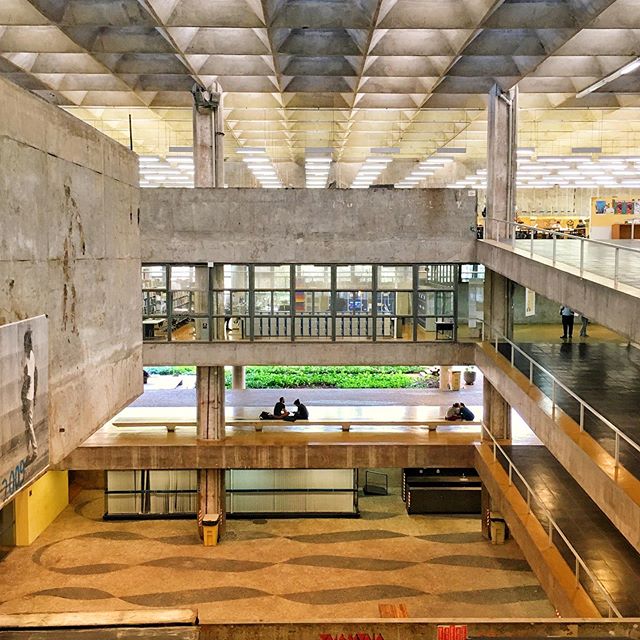  IntroduçãoQual a importância da Instituição / Escola?Qual o foco de estudo dela?Como funciona a parte acadêmica dessa escola?Relação com a FAUUSPO que agregará para FAU?Quais as áreas da FAU que serão beneficiadas com esse convênio?Essa instituição / Escola já teve convênio com a FAU?Qual o histórico? Quantas mobilidades de alunos e/ou docentes, atividades foram desenvolvidas?ConclusãoQual a importância desse convênio para FAUUSP?(assinatura)______________________________Nome do professor coordenadorDepartamento do prof. CoordenadorSão Paulo, .../..../....